Publicado en  el 20/01/2017 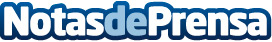 Herramientas de diagnóstico que permiten reconocer problemas presentes en los ordenadores Estas herramientas permiten el análisis, la monitorización del hardware y del software entre otras muchas posibilidades Datos de contacto:Nota de prensa publicada en: https://www.notasdeprensa.es/herramientas-de-diagnostico-que-permiten_1 Categorias: Hardware E-Commerce Software Ciberseguridad http://www.notasdeprensa.es